27ο ΔΙΕΘΝΕΣ ΦΕΣΤΙΒΑΛ ΚΙΝΗΜΑΤΟΓΡΑΦΟΥ ΤΗΣ ΑΘΗΝΑΣ ΝΥΧΤΕΣ ΠΡΕΜΙΕΡΑΣ ΔΕΛΤΙΟ ΤΥΠΟΥΑΦΙΕΡΩΜΑ ΖΩΕΣ ΣΕ ΜΕΤΑΒΑΣΗ: TRANS CINEMA MATTERS“-The world can be a cruel place. -Yes girl, it is cruel. God gave me a penis. That’s pretty damn cruel, don’t you think?” Sin-Dee & Alexandra, ‘Tangerine’Από το underground Τόκιο στα τέλη των ψυχεδελικών ‘60s μέχρι το σύγχρονο Ρίο ντε Τζανέιρο των ηδονικών μεταμορφώσεων και από την queer ενδυνάμωση στο Χάρλεμ των ‘80s και των ‘90s μέχρι την εγχώρια μεταπολιτευτική «κανονικότητα» και τους αθηναϊκούς παράδρομους της καύλας, το κινηματογραφικό αφιέρωμα του 27ου Διεθνούς Φεστιβάλ Κινηματογράφου της Αθήνας Νύχτες Πρεμιέρας με τίτλο «Ζωές σε Μετάβαση: Trans Cinema Matters» διασχίζει εποχές και ηπείρους, κουλτούρες και σύνορα για να καθρεφτιστεί πάνω σε μια μικρή επιλογή ταινιών. Στο κέντρο της, ανθίζουν ιστορίες τρανς χαρακτήρων, πολυφωνικές, παθιασμένες, αλέγκρες, κάποιες φορές μελαγχολικές, αλλά πάντα αγαπησιάρικες. Κάποιες κλεισμένες σε ένα μυθοπλαστικό κουτάκι, άλλες στο φορμά ενός ντοκιμαντέρ, όλες ειπωμένες από τρανς άτομα τα οποία είτε από το πόστο των δημιουργών είτε από την πλευρά των πρωταγωνιστ(ρι)ών μοιράζονται βιώματα, σκορπίζουν ατάκες θανατηφόρου χιούμορ, μάχονται για την επιβίωση, χορεύουν, μεταμορφώνονται, εμπνέουν και συγκινούν.Τα συναρπαστικά νέα της πρόσφατης εκλογής τρανς γυναικών σε δημόσια αξιώματα σε Η.Π.Α. και Γαλλία, το coming out διασημοτήτων, καθώς και η καθιέρωση διεμφυλικών δημιουργών στο καλλιτεχνικό στερέωμα, είναι πιθανόν να σηματοδοτούν τις απαρχές μιας θετικής κοινωνικής αλλαγής. Την ίδια στιγμή, όμως, τα αρνητικά στερεότυπα, οι κάθε λογής διακρίσεις, η περιορισμένη πρόσβαση, οι αποκλεισμοί και η έμφυλη ψυχολογική και σωματική βία συνιστούν καθημερινότητα για τους τρανς ανθρώπους σε όλο τον κόσμο.Το συγκεκριμένο αφιέρωμα δεν σχεδιάστηκε για να ευαισθητοποιήσει το κοινό και κυρίως δεν μιλά εκ μέρους των τρανς ατόμων. Φτιάχτηκε από cis υποκείμενα τα οποία, έχοντας γνώση του οξύμωρου, ευελπιστούν να έχουν συνθέσει ένα μπουκέτο εκλεκτών ταινιών που θα προσφέρει ένα παράθυρο σε έναν κόσμο συχνά αθέατο, ταινιών που μπορεί να αλλάξουν το πώς βλέπουμε και κατανοούμε τα τρανς άτομα. Με την ειλικρινή ευχή οι «Νύχτες» -και όχι μόνο αυτές- σύντομα να συνδιαμορφώνονται από cis, trans, όμορφους ανθρώπους.  (Κωστής Θεοδοσόπουλος)ΟΙ ΤΑΙΝΙΕΣ ΤΟΥ ΑΦΙΕΡΩΜΑΤΟΣ:ΚΟΝΤΡΑ ΣΤΟ ΡΕΥΜΑ | NORTH BY CURRENT του Angelo Madsen Minax (2021) - πρώτη πανελλήνια προβολήΤΑ ΛΕΜΕ | SEE YOU THEN της Mari Walker (2021) -  πρώτη πανελλήνια προβολήOI ΠΙΚΡΟΔΑΦΝΕΣ της Πάολα Ρεβενιώτη (2021) -  παρουσία συντελεστ@DISCLOSURE του Sam Feder (2020) - παρουσία του σκηνοθέτη και της παραγωγούΜΙΚΡΟ ΜΟΥ ΚΟΡΙΤΣΙ  | LITTLE GIRL του Sébastien Lifshitz  (2020) ΚΟΡΟΝΑ της Ερωφίλης Κόκκαλη (2020) - παρουσία της σκηνοθέτιδαςOBSCURO BARROCO της Ευαγγελίας Κρανιώτη (2018)TANGERINE του Sean Baker (2015) - προλογίζει η Άννα Κουρουπού, Διευθύντρια του Red Umbrella AthensΝΑΝΑ της Lara Christen (2015)ΣΤΡΕΛΛΑ του Πάνου Χ. Κούτρα (2009) - παρουσία συντελεστ@ΤΟ ΠΑΡΙΣΙ ΦΛΕΓΕΤΑΙ | PARIS IS BURNING της Jennie Livingston (1991) -ακολουθεί  Q&Α με τις House of KareolaΜΠΕΤΤΥ του Δημήτρη Σταύρακα (1979) - παρουσία συντελεστ@Η ΠΕΝΘΙΜΗ ΠΑΡΕΛΑΣΗ ΤΩΝ ΡΟΔΩΝ | FUNERAL PARADE OF ROSES του Toshio Matsumoto (1969)* Μετά την προβολή της ταινίας «ΣΤΡΕΛΛΑ», θα ακολουθήσει ΑΝΟΙΧΤΗ ΣΥΖΗΤΗΣΗ με θέμα «Η τρανς ορατότητα στον κινηματογράφο και τα mainstream αφηγήματα vs αληθινής ζωής».Στη συζήτηση συμμετέχουν η Πάολα Ρεβενιώτη, σκηνοθέτις και ακτιβίστρια, η Έλενα Όλγα Χρηστίδη, ψυχολόγος και επιστημονικά υπεύθυνη του Κέντρου Ψυχικής Υγείας ORLANDO, η Άννα Κουρουπού, Διευθύντρια του Red Umbrella Athens και η Ερωφίλη Κόκκαλη, συνεργάτης της Θετικής Φωνής, συγγραφέας και ηθοποιός. Τη συζήτηση συντονίζει η δημοσιογράφος Μαρία Λούκα.           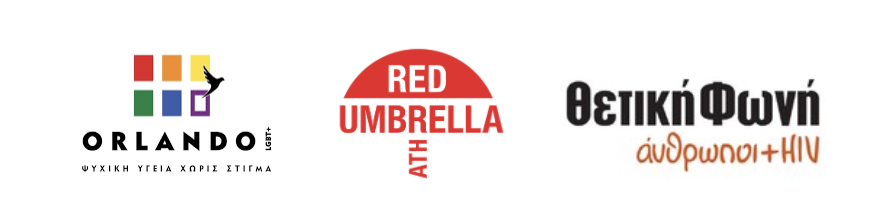 THN ΑΦΙΣΑ ΤΟΥ ΑΦΙΕΡΩΜΑΤΟΣ & ΦΩΤΟΓΡΑΦΙΕΣ ΤΩΝ ΤΑΙΝΙΩΝ ΒΡΕΙΤΕ ΕΔΩΣΥΝΕΝΤΕΥΞΗ ΤΥΠΟΥTo αναλυτικό πρόγραμμα του 27ου Διεθνούς Φεστιβάλ Κινηματογράφου της Αθήνας Νύχτες Πρεμιέρας στη ΣΥΝΕΝΤΕΥΞΗ ΤΥΠΟΥ η οποία θα πραγματοποιηθεί την Τετάρτη 15 Σεπτεμβρίου 2021, στον θερινό κινηματογράφο ΑΙΓΛΗ ΖΑΠΠΕΙΟΥ, στις 20.30, και θα μεταδοθεί με live streaming στα κανάλια των μέσων κοινωνικής δικτύωσης του Φεστιβάλ.Το 27ο Διεθνές Φεστιβάλ Κινηματογράφου της Αθήνας Νύχτες Πρεμιέρας θα πραγματοποιηθεί από τις 22 Σεπτεμβρίου έως τις 3 Οκτωβρίου 2021.Για διαρκή ενημέρωση και περισσότερες πληροφορίες, συντονιστείτε στα site του aiff.gr και του cinemagazine.gr και στις σχετικές σελίδες στα social media: Facebook AIFF, Instagram, Twitter.  Το 27o Διεθνές Φεστιβάλ Κινηματογράφου της Αθήνας Νύχτες Πρεμιέρας έχει ενταχθεί στο ΠΕΠ Αττικής 2014-2020 και συγχρηματοδοτείται από το Ευρωπαϊκό Ταμείο Περιφερειακής Ανάπτυξης. 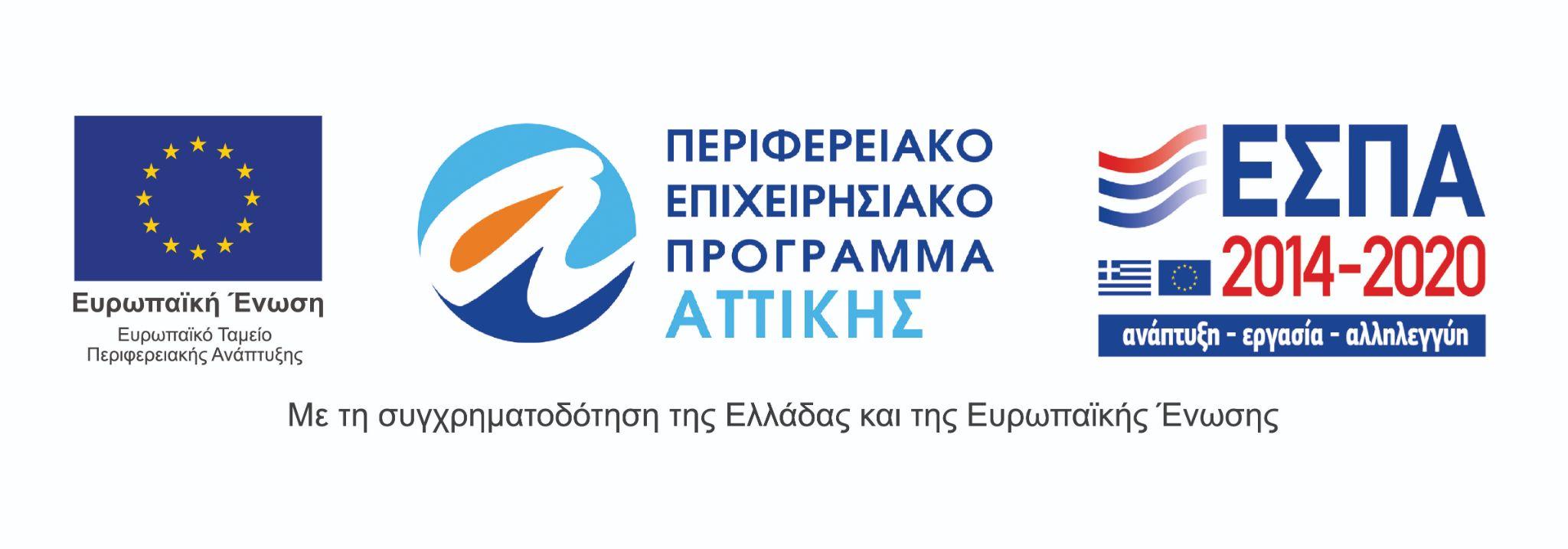 Το 27ο Διεθνές Φεστιβάλ Κινηματογράφου της Αθήνας Νύχτες Πρεμιέρας πραγματοποιείται υπό την αιγίδα του Υπουργείου Πολιτισμού και Αθλητισμού. 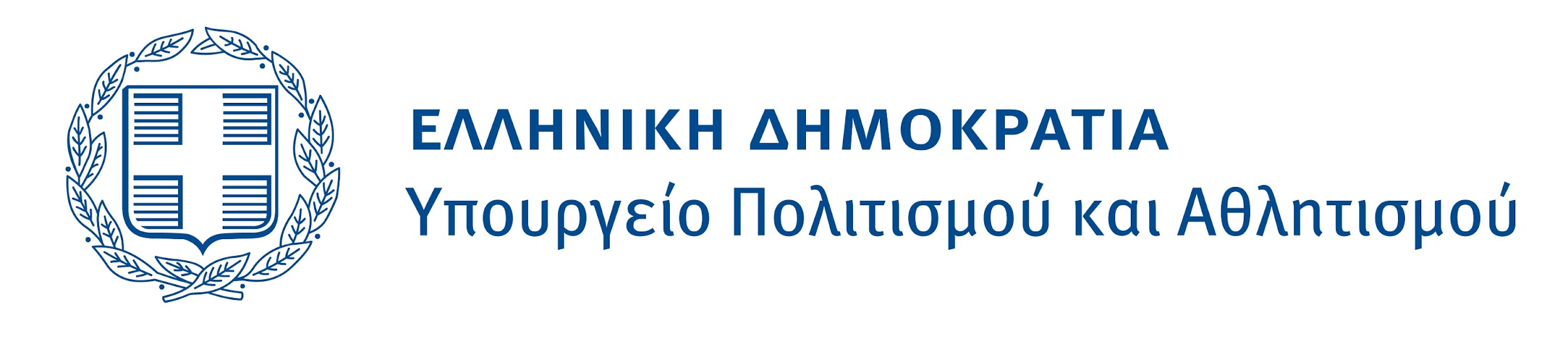 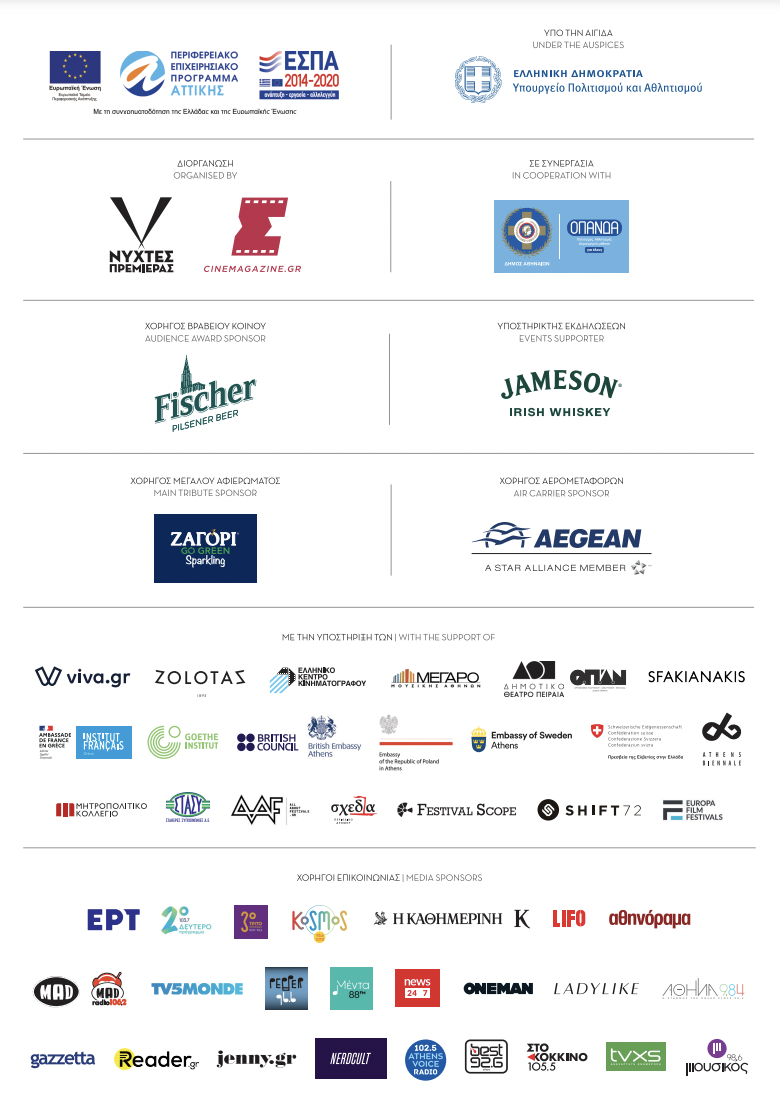 ΥΒΡΙΔΙΚΗ ΔΙΕΞΑΓΩΓΗ 27ου ΔΦΚ της ΑΘΗΝΑΣ ΝΥΧΤΕΣ ΠΡΕΜΙΕΡΑΣΗ σπουδαία κινηματογραφική γιορτή, το Διεθνές Φεστιβάλ Κινηματογράφου Νύχτες Πρεμιέρας, επιστρέφει για 27η χρονιά, αισιόδοξο και πλήρως προσαρμοσμένο στις νέες συνθήκες, επαναλαμβάνοντας με την επιτυχή υβριδική εκδοχή της περσινής διοργάνωσης, προσιτή σε όσο το δυνατόν περισσότερους θεατές. Οι 27ες Νύχτες Πρεμιέρας θα πραγματοποιηθούν στους φυσικούς τους χώρους, τις αίθουσες 12μηνης λειτουργίας ΜΕΓΑΡΟ ΜΟΥΣΙΚΗΣ ΑΘΗΝΩΝ, ΙΝΤΕΑΛ, ΔΑΝΑΟΣ και ΤΡΙΑΝΟΝ αλλά και για πρώτη φορά στο ΔΗΜΟΤΙΚΟ ΘΕΑΤΡΟ ΠΕΙΡΑΙΑ και στα θερινά σινεμά ΑΙΓΛΗ ΖΑΠΠΕΙΟΥ, ΛΑΪΣ - Ταινιοθήκη της Ελλάδας, ΡΙΒΙΕΡΑ, ΣΙΝΕ ΦΛΕΡΥ και ΣΤΕΛΛΑ.Στους κινηματογράφους 12μηνης λειτουργίας (Μέγαρο Μουσικής Αθηνών, Δαναό, Ιντεάλ, Τριανόν και Δημοτικό Θέατρο Πειραιά) η είσοδος, σύμφωνα με τα ισχύοντα υγειονομικά πρωτόκολλα, επιτρέπεται σε όσους/-ες θεατές έχουν:εμβολιαστείνοσήσει (έως 6 μήνες από τη διάγνωση) καιέχουν πραγματοποιήσει αρνητικό rapid τεστ αντιγόνου εντός 48 ωρών, σε περίπτωση που δεν έχουν εμβολιαστεί.Για την είσοδο των θεατών θα ελέγχεται, το εισιτήριοτο πιστοποιητικό εμβολιασμού / νόσησης ή rapid τεστ καιταυτοπροσωπία με επίδειξη ταυτότητας, διαβατηρίου ή διπλώματος οδήγησης.Ακόμη, για την καλύτερη και ασφαλή εξυπηρέτηση των θεατών, σε συνεργασία με το Festival Scope και Shift 72, το 27ο Διεθνές Φεστιβάλ Κινηματογράφου της Αθήνας Νύχτες Πρεμιέρας συμπληρώνει το πρόγραμμά του μια σειρά online προβολών σε ειδικά διαμορφωμένη ψηφιακή πλατφόρμα (online.aiff.gr) όπου οι θεατές θα μπορούν να απολαμβάνουν ταινίες και από την ασφάλεια του σπιτιού τους, σε όλη την Ελλάδα.Ειδικότερα, η ψηφιακή πλατφόρμα συμπεριλαμβάνεται και στον φετινό προγραμματισμό για τους θεατές (ευπαθείς ομάδες, άτομα που φροντίζουν ασθενείς ή λόγω επαγγέλματος έρχονται σε επαφή με ασθενείς, κάτοικοι εκτός Αθηνών κ.ά.) οι οποίοι/ες δεν θα μπορούν εκ των πραγμάτων να παραστούν στις προβολές και εξασφαλίζει συγκεκριμένο αριθμό geo-blocked προβολών, τηρώντας όλες τις προδιαγραφές ασφαλείας και υψηλού επιπέδου ψηφιακής διάδρασης κατά τα πρότυπα επιτυχημένων παραδειγμάτων μεγάλων διεθνών Φεστιβάλ.Στην περίπτωση που οι συνθήκες της πανδημίας το επιβάλλουν, η συγκεκριμένη πλατφόρμα παρέχει την ασφάλεια μέρος του 27ου ΔΙΕΘΝΟΥΣ ΦΕΣΤΙΒΑΛ ΚΙΝΗΜΑΤΟΓΡΑΦΟΥ ΤΗΣ ΑΘΗΝΑΣ ΝΥΧΤΕΣ ΠΡΕΜΙΕΡΑΣ να διεξαχθεί ψηφιακά διατηρώντας τον πλούτο των παράλληλων δράσεων της διοργάνωσης, όπως masterclass, συζητήσεις, εισαγωγή από σκηνοθέτες και Q&A αλλά και ευρεία διάδραση με το κοινό, προσαρμοσμένες στο διαδικτυακό περιβάλλον.